论文管理系统使用手册（学生）
登录网址：http://lunwen.shichengtech.com/#/默认帐号：准考证号默认密码：准考证号编辑论文标题点击 编辑论文标题，即可更改论文标题。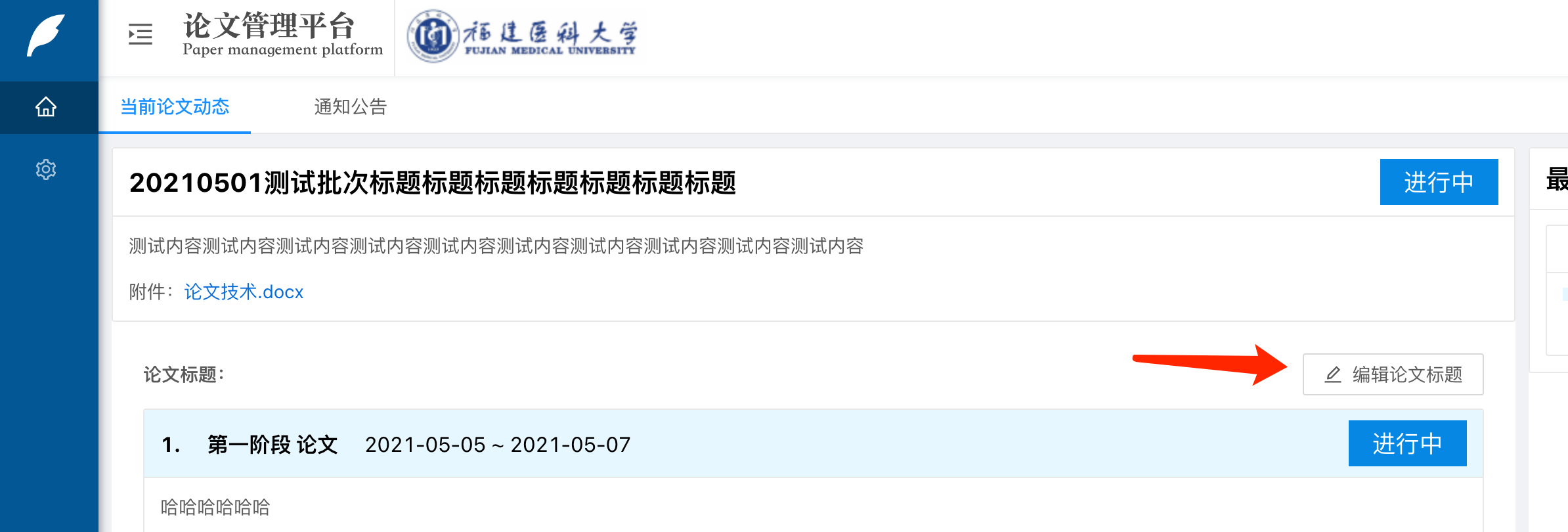 上传论文请在阶段的时间范围内上传论文，尽量不要在最后几天才上传论文，因为要给指导教师留有批改的时间。点击 上传论文。弹出窗口中上传文件，写入备注。论文上传后无法更改，只有在老师批改后，才可以上传第二篇论文。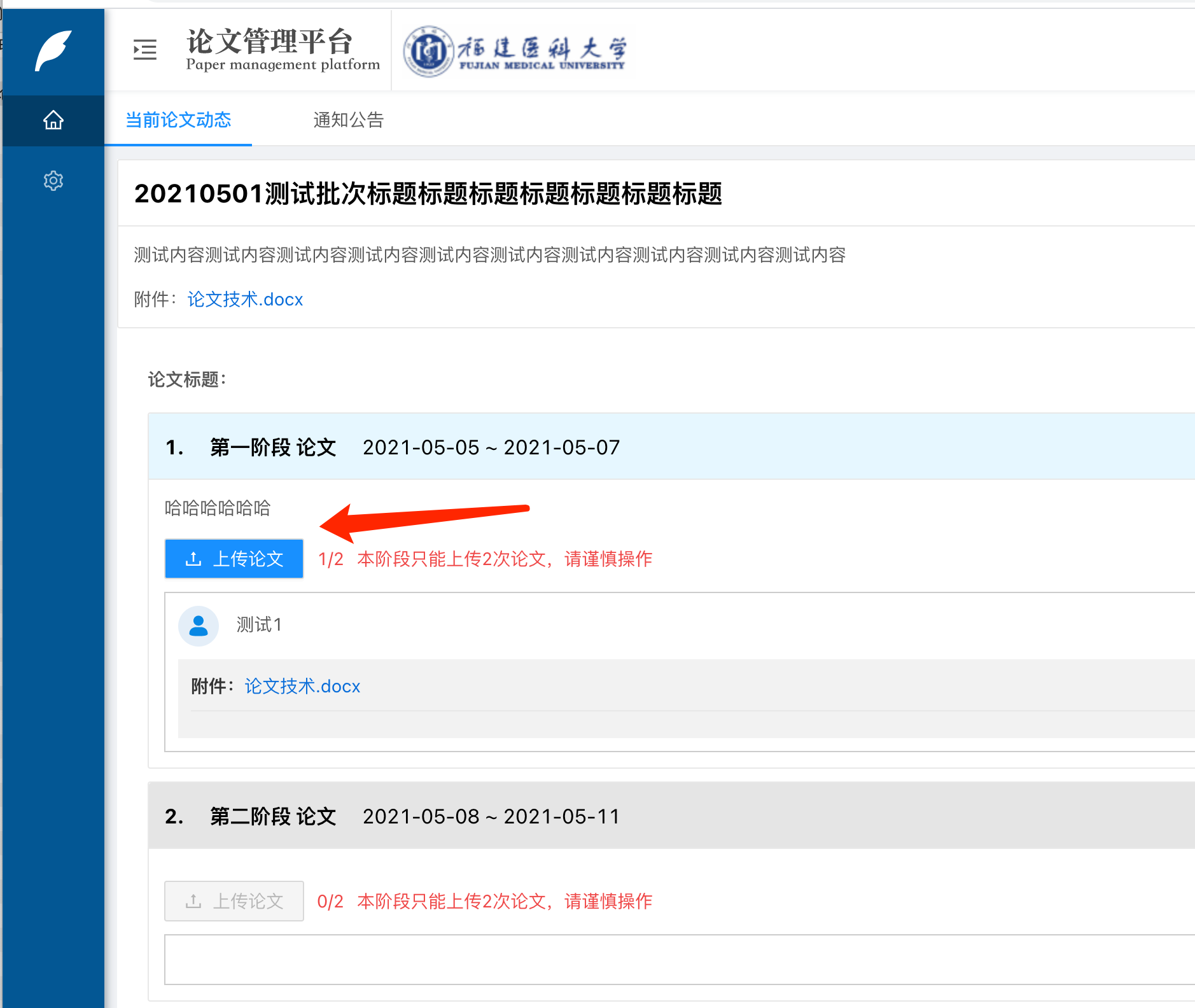 在第三阶段上传论文终稿时，可以上传其他附件。 上部分是上传论文终稿，下部分是上传其他附件。请将文件上传到正确的位置。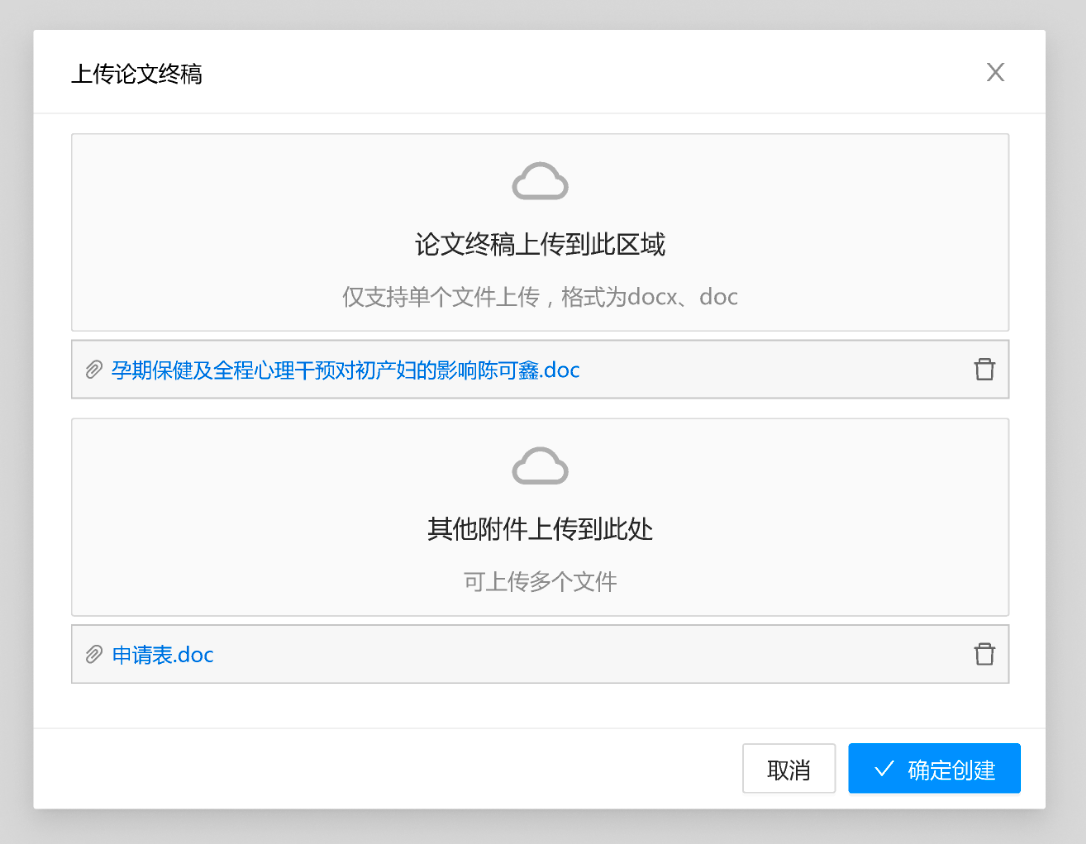 编辑资料点击 编辑个人资料，即可弹出窗口修改个人资料。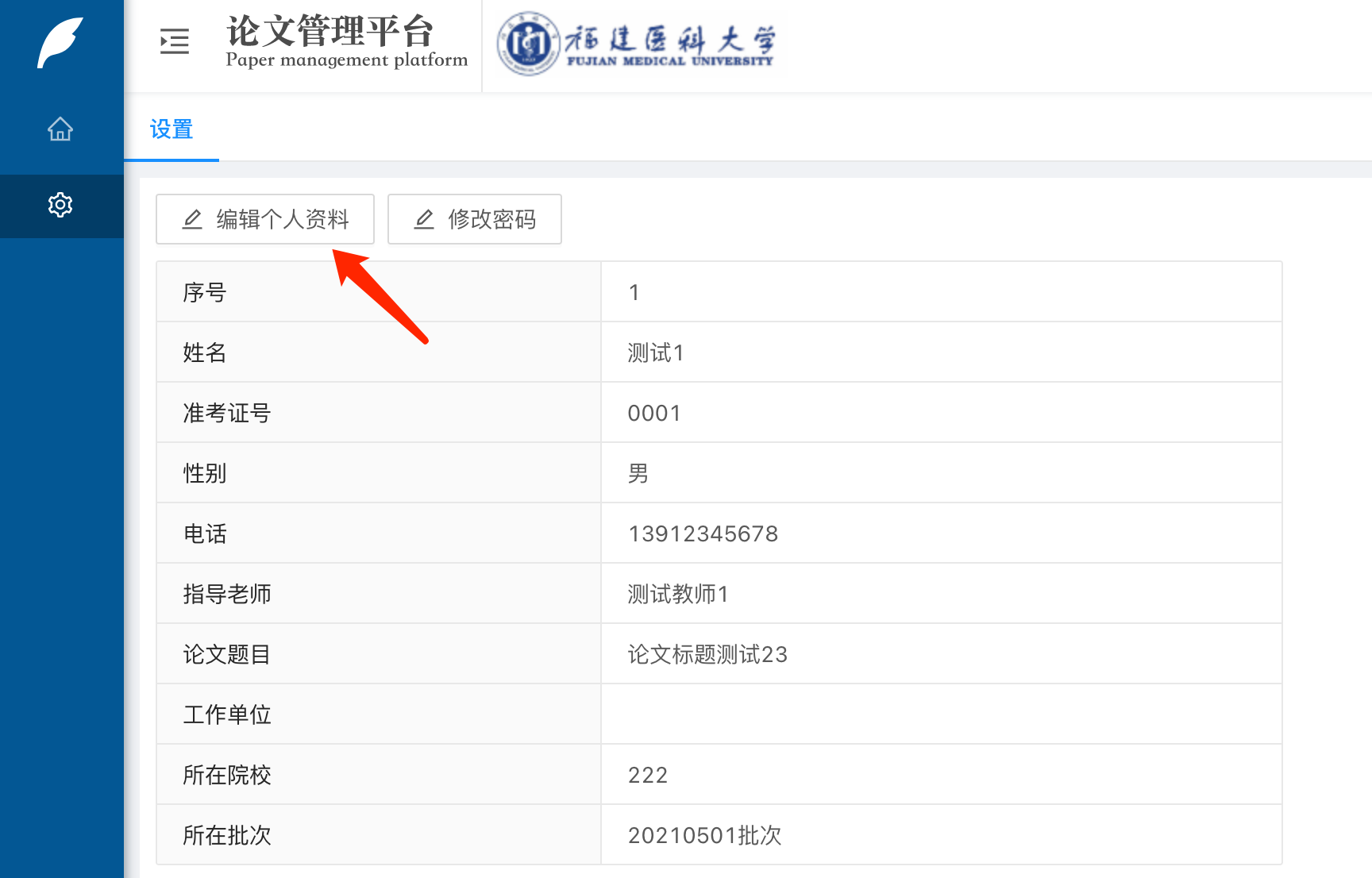 点击 修改密码，即可弹出窗口中修改密码。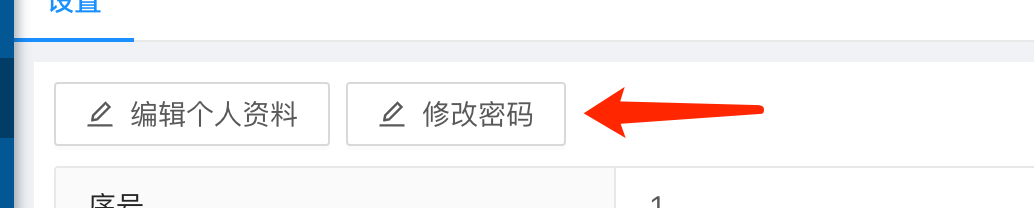 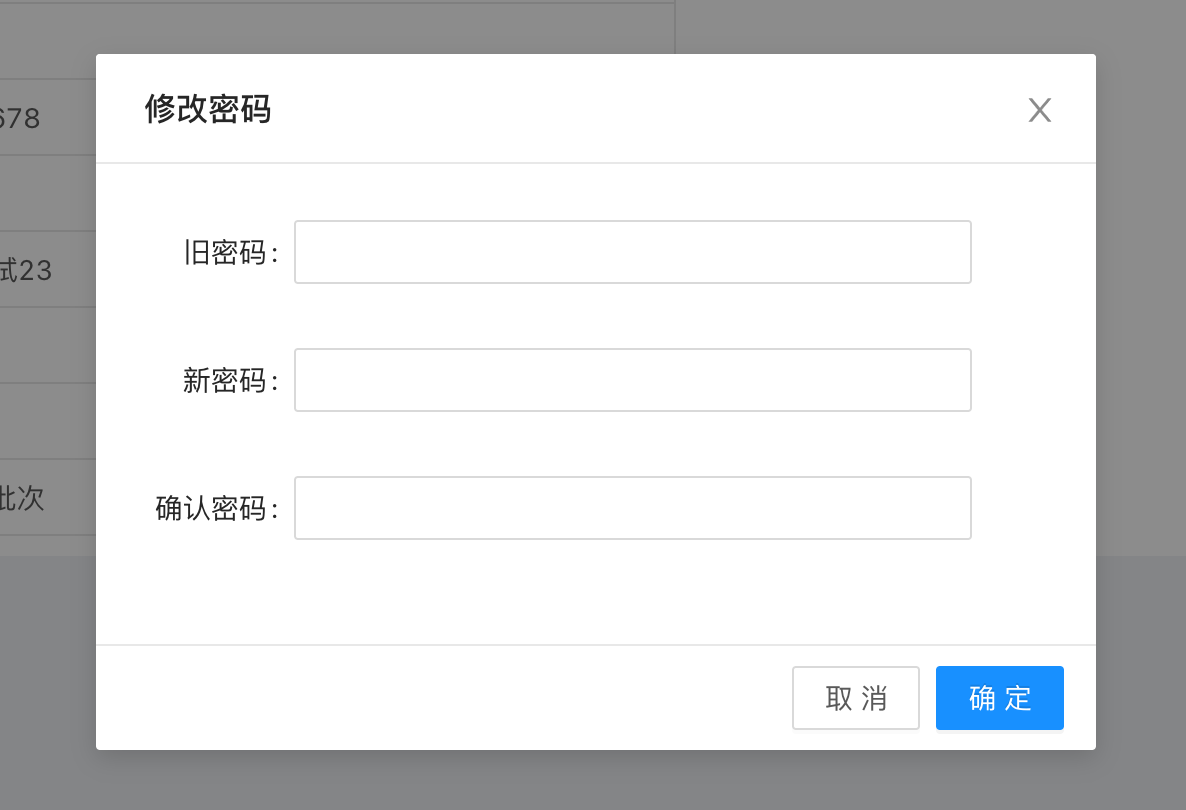 